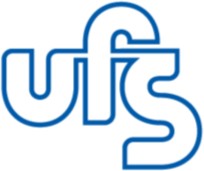 SERVIÇO PÚBLICO FEDERAL MINISTÉRIO DA EDUCAÇÃO UNIVERSIDADE FEDERAL DE SERGIPECAMPUS UNIVERSITÁRIO PROF. ALBERTO CARVALHODECLARAÇÃO DE CONTEÚDODECLARAÇÃO DE CONTEÚDODECLARAÇÃO DE CONTEÚDODECLARAÇÃO DE CONTEÚDODECLARAÇÃO DE CONTEÚDODECLARAÇÃO DE CONTEÚDODECLARAÇÃO DE CONTEÚDODECLARAÇÃO DE CONTEÚDODECLARAÇÃO DE CONTEÚDODECLARAÇÃO DE CONTEÚDODECLARAÇÃO DE CONTEÚDODECLARAÇÃO DE CONTEÚDODECLARAÇÃO DE CONTEÚDODECLARAÇÃO DE CONTEÚDODECLARAÇÃO DE CONTEÚDODECLARAÇÃO DE CONTEÚDODECLARAÇÃO DE CONTEÚDODECLARAÇÃO DE CONTEÚDOR E M E T E N T ER E M E T E N T ER E M E T E N T ER E M E T E N T ER E M E T E N T ER E M E T E N T ER E M E T E N T ER E M E T E N T ED E S T I N A T Á R I OD E S T I N A T Á R I OD E S T I N A T Á R I OD E S T I N A T Á R I OD E S T I N A T Á R I OD E S T I N A T Á R I OD E S T I N A T Á R I OD E S T I N A T Á R I OD E S T I N A T Á R I ONOME:  NOME:  NOME:  NOME:  NOME:  NOME:  NOME:  NOME:  NOME: NOME: NOME: NOME: NOME: NOME: NOME: NOME: NOME: ENDEREÇO:  ENDEREÇO:  ENDEREÇO:  ENDEREÇO:  ENDEREÇO:  ENDEREÇO:  ENDEREÇO:  ENDEREÇO:  ENDEREÇO: ENDEREÇO: ENDEREÇO: ENDEREÇO: ENDEREÇO: ENDEREÇO: ENDEREÇO: ENDEREÇO: ENDEREÇO: CIDADE: CIDADE: CIDADE: CIDADE: CIDADE: CIDADE: CIDADE: UF: CIDADE: CIDADE: CIDADE: CIDADE: CIDADE: CIDADE: CIDADE: CIDADE: UF: CEP: CEP: CEP: CPF/CNPJ: CPF/CNPJ: CPF/CNPJ: CPF/CNPJ: CPF/CNPJ: CEP: CEP: CEP: CEP: CEP: CPF/CNPJ:CPF/CNPJ:CPF/CNPJ:CPF/CNPJ:I D E N T I F I C A Ç Ã O   D O S   B E N SI D E N T I F I C A Ç Ã O   D O S   B E N SI D E N T I F I C A Ç Ã O   D O S   B E N SI D E N T I F I C A Ç Ã O   D O S   B E N SI D E N T I F I C A Ç Ã O   D O S   B E N SI D E N T I F I C A Ç Ã O   D O S   B E N SI D E N T I F I C A Ç Ã O   D O S   B E N SI D E N T I F I C A Ç Ã O   D O S   B E N SI D E N T I F I C A Ç Ã O   D O S   B E N SI D E N T I F I C A Ç Ã O   D O S   B E N SI D E N T I F I C A Ç Ã O   D O S   B E N SI D E N T I F I C A Ç Ã O   D O S   B E N SI D E N T I F I C A Ç Ã O   D O S   B E N SI D E N T I F I C A Ç Ã O   D O S   B E N SI D E N T I F I C A Ç Ã O   D O S   B E N SI D E N T I F I C A Ç Ã O   D O S   B E N SI D E N T I F I C A Ç Ã O   D O S   B E N SI D E N T I F I C A Ç Ã O   D O S   B E N SITEMITEMDETALHAMENTO DO CONTEÚDODETALHAMENTO DO CONTEÚDODETALHAMENTO DO CONTEÚDODETALHAMENTO DO CONTEÚDODETALHAMENTO DO CONTEÚDODETALHAMENTO DO CONTEÚDODETALHAMENTO DO CONTEÚDODETALHAMENTO DO CONTEÚDODETALHAMENTO DO CONTEÚDODETALHAMENTO DO CONTEÚDODETALHAMENTO DO CONTEÚDOQUANT.QUANT.VALORVALORVALOR11223344TOTAISTOTAISTOTAISTOTAISTOTAISTOTAISTOTAISTOTAISTOTAISTOTAISTOTAISTOTAISTOTAISPESO TOTAL (kg)PESO TOTAL (kg)PESO TOTAL (kg)PESO TOTAL (kg)PESO TOTAL (kg)PESO TOTAL (kg)PESO TOTAL (kg)PESO TOTAL (kg)PESO TOTAL (kg)PESO TOTAL (kg)PESO TOTAL (kg)PESO TOTAL (kg)PESO TOTAL (kg)D E C L A R A Ç Ã OD E C L A R A Ç Ã OD E C L A R A Ç Ã OD E C L A R A Ç Ã OD E C L A R A Ç Ã OD E C L A R A Ç Ã OD E C L A R A Ç Ã OD E C L A R A Ç Ã OD E C L A R A Ç Ã OD E C L A R A Ç Ã OD E C L A R A Ç Ã OD E C L A R A Ç Ã OD E C L A R A Ç Ã OD E C L A R A Ç Ã OD E C L A R A Ç Ã OD E C L A R A Ç Ã OD E C L A R A Ç Ã OD E C L A R A Ç Ã ODeclaro que não me enquadro no conceito de contribuinte previsto no art. 4º da Lei Complementar nº 87/1996, uma vez que não realizo, com habitualidade ou em volume que caracterize intuito comercial, operações de circulação de mercadoria, ainda que se iniciem no exterior, ou estou dispensado da emissão da nota fiscal por força da legislação tributária vigente, responsabilizando-me, nos termos da lei e a quem de direito, por informações inverídicas.Declaro ainda que não estou postando conteúdo inflamável, explosivo, causador de combustão espontânea, tóxico, corrosivo, gás ou qualquer outro conteúdo que conste na lista de proibições e restrições disponível no site dos Correios: http://www.correios.com.br/precisa-de-ajuda/proibicoes-e-restricoes/proibicoes-e-restricoes. Declaro que não me enquadro no conceito de contribuinte previsto no art. 4º da Lei Complementar nº 87/1996, uma vez que não realizo, com habitualidade ou em volume que caracterize intuito comercial, operações de circulação de mercadoria, ainda que se iniciem no exterior, ou estou dispensado da emissão da nota fiscal por força da legislação tributária vigente, responsabilizando-me, nos termos da lei e a quem de direito, por informações inverídicas.Declaro ainda que não estou postando conteúdo inflamável, explosivo, causador de combustão espontânea, tóxico, corrosivo, gás ou qualquer outro conteúdo que conste na lista de proibições e restrições disponível no site dos Correios: http://www.correios.com.br/precisa-de-ajuda/proibicoes-e-restricoes/proibicoes-e-restricoes. Declaro que não me enquadro no conceito de contribuinte previsto no art. 4º da Lei Complementar nº 87/1996, uma vez que não realizo, com habitualidade ou em volume que caracterize intuito comercial, operações de circulação de mercadoria, ainda que se iniciem no exterior, ou estou dispensado da emissão da nota fiscal por força da legislação tributária vigente, responsabilizando-me, nos termos da lei e a quem de direito, por informações inverídicas.Declaro ainda que não estou postando conteúdo inflamável, explosivo, causador de combustão espontânea, tóxico, corrosivo, gás ou qualquer outro conteúdo que conste na lista de proibições e restrições disponível no site dos Correios: http://www.correios.com.br/precisa-de-ajuda/proibicoes-e-restricoes/proibicoes-e-restricoes. Declaro que não me enquadro no conceito de contribuinte previsto no art. 4º da Lei Complementar nº 87/1996, uma vez que não realizo, com habitualidade ou em volume que caracterize intuito comercial, operações de circulação de mercadoria, ainda que se iniciem no exterior, ou estou dispensado da emissão da nota fiscal por força da legislação tributária vigente, responsabilizando-me, nos termos da lei e a quem de direito, por informações inverídicas.Declaro ainda que não estou postando conteúdo inflamável, explosivo, causador de combustão espontânea, tóxico, corrosivo, gás ou qualquer outro conteúdo que conste na lista de proibições e restrições disponível no site dos Correios: http://www.correios.com.br/precisa-de-ajuda/proibicoes-e-restricoes/proibicoes-e-restricoes. Declaro que não me enquadro no conceito de contribuinte previsto no art. 4º da Lei Complementar nº 87/1996, uma vez que não realizo, com habitualidade ou em volume que caracterize intuito comercial, operações de circulação de mercadoria, ainda que se iniciem no exterior, ou estou dispensado da emissão da nota fiscal por força da legislação tributária vigente, responsabilizando-me, nos termos da lei e a quem de direito, por informações inverídicas.Declaro ainda que não estou postando conteúdo inflamável, explosivo, causador de combustão espontânea, tóxico, corrosivo, gás ou qualquer outro conteúdo que conste na lista de proibições e restrições disponível no site dos Correios: http://www.correios.com.br/precisa-de-ajuda/proibicoes-e-restricoes/proibicoes-e-restricoes. Declaro que não me enquadro no conceito de contribuinte previsto no art. 4º da Lei Complementar nº 87/1996, uma vez que não realizo, com habitualidade ou em volume que caracterize intuito comercial, operações de circulação de mercadoria, ainda que se iniciem no exterior, ou estou dispensado da emissão da nota fiscal por força da legislação tributária vigente, responsabilizando-me, nos termos da lei e a quem de direito, por informações inverídicas.Declaro ainda que não estou postando conteúdo inflamável, explosivo, causador de combustão espontânea, tóxico, corrosivo, gás ou qualquer outro conteúdo que conste na lista de proibições e restrições disponível no site dos Correios: http://www.correios.com.br/precisa-de-ajuda/proibicoes-e-restricoes/proibicoes-e-restricoes. Declaro que não me enquadro no conceito de contribuinte previsto no art. 4º da Lei Complementar nº 87/1996, uma vez que não realizo, com habitualidade ou em volume que caracterize intuito comercial, operações de circulação de mercadoria, ainda que se iniciem no exterior, ou estou dispensado da emissão da nota fiscal por força da legislação tributária vigente, responsabilizando-me, nos termos da lei e a quem de direito, por informações inverídicas.Declaro ainda que não estou postando conteúdo inflamável, explosivo, causador de combustão espontânea, tóxico, corrosivo, gás ou qualquer outro conteúdo que conste na lista de proibições e restrições disponível no site dos Correios: http://www.correios.com.br/precisa-de-ajuda/proibicoes-e-restricoes/proibicoes-e-restricoes. Declaro que não me enquadro no conceito de contribuinte previsto no art. 4º da Lei Complementar nº 87/1996, uma vez que não realizo, com habitualidade ou em volume que caracterize intuito comercial, operações de circulação de mercadoria, ainda que se iniciem no exterior, ou estou dispensado da emissão da nota fiscal por força da legislação tributária vigente, responsabilizando-me, nos termos da lei e a quem de direito, por informações inverídicas.Declaro ainda que não estou postando conteúdo inflamável, explosivo, causador de combustão espontânea, tóxico, corrosivo, gás ou qualquer outro conteúdo que conste na lista de proibições e restrições disponível no site dos Correios: http://www.correios.com.br/precisa-de-ajuda/proibicoes-e-restricoes/proibicoes-e-restricoes. Declaro que não me enquadro no conceito de contribuinte previsto no art. 4º da Lei Complementar nº 87/1996, uma vez que não realizo, com habitualidade ou em volume que caracterize intuito comercial, operações de circulação de mercadoria, ainda que se iniciem no exterior, ou estou dispensado da emissão da nota fiscal por força da legislação tributária vigente, responsabilizando-me, nos termos da lei e a quem de direito, por informações inverídicas.Declaro ainda que não estou postando conteúdo inflamável, explosivo, causador de combustão espontânea, tóxico, corrosivo, gás ou qualquer outro conteúdo que conste na lista de proibições e restrições disponível no site dos Correios: http://www.correios.com.br/precisa-de-ajuda/proibicoes-e-restricoes/proibicoes-e-restricoes. Declaro que não me enquadro no conceito de contribuinte previsto no art. 4º da Lei Complementar nº 87/1996, uma vez que não realizo, com habitualidade ou em volume que caracterize intuito comercial, operações de circulação de mercadoria, ainda que se iniciem no exterior, ou estou dispensado da emissão da nota fiscal por força da legislação tributária vigente, responsabilizando-me, nos termos da lei e a quem de direito, por informações inverídicas.Declaro ainda que não estou postando conteúdo inflamável, explosivo, causador de combustão espontânea, tóxico, corrosivo, gás ou qualquer outro conteúdo que conste na lista de proibições e restrições disponível no site dos Correios: http://www.correios.com.br/precisa-de-ajuda/proibicoes-e-restricoes/proibicoes-e-restricoes. Declaro que não me enquadro no conceito de contribuinte previsto no art. 4º da Lei Complementar nº 87/1996, uma vez que não realizo, com habitualidade ou em volume que caracterize intuito comercial, operações de circulação de mercadoria, ainda que se iniciem no exterior, ou estou dispensado da emissão da nota fiscal por força da legislação tributária vigente, responsabilizando-me, nos termos da lei e a quem de direito, por informações inverídicas.Declaro ainda que não estou postando conteúdo inflamável, explosivo, causador de combustão espontânea, tóxico, corrosivo, gás ou qualquer outro conteúdo que conste na lista de proibições e restrições disponível no site dos Correios: http://www.correios.com.br/precisa-de-ajuda/proibicoes-e-restricoes/proibicoes-e-restricoes. Declaro que não me enquadro no conceito de contribuinte previsto no art. 4º da Lei Complementar nº 87/1996, uma vez que não realizo, com habitualidade ou em volume que caracterize intuito comercial, operações de circulação de mercadoria, ainda que se iniciem no exterior, ou estou dispensado da emissão da nota fiscal por força da legislação tributária vigente, responsabilizando-me, nos termos da lei e a quem de direito, por informações inverídicas.Declaro ainda que não estou postando conteúdo inflamável, explosivo, causador de combustão espontânea, tóxico, corrosivo, gás ou qualquer outro conteúdo que conste na lista de proibições e restrições disponível no site dos Correios: http://www.correios.com.br/precisa-de-ajuda/proibicoes-e-restricoes/proibicoes-e-restricoes. Declaro que não me enquadro no conceito de contribuinte previsto no art. 4º da Lei Complementar nº 87/1996, uma vez que não realizo, com habitualidade ou em volume que caracterize intuito comercial, operações de circulação de mercadoria, ainda que se iniciem no exterior, ou estou dispensado da emissão da nota fiscal por força da legislação tributária vigente, responsabilizando-me, nos termos da lei e a quem de direito, por informações inverídicas.Declaro ainda que não estou postando conteúdo inflamável, explosivo, causador de combustão espontânea, tóxico, corrosivo, gás ou qualquer outro conteúdo que conste na lista de proibições e restrições disponível no site dos Correios: http://www.correios.com.br/precisa-de-ajuda/proibicoes-e-restricoes/proibicoes-e-restricoes. Declaro que não me enquadro no conceito de contribuinte previsto no art. 4º da Lei Complementar nº 87/1996, uma vez que não realizo, com habitualidade ou em volume que caracterize intuito comercial, operações de circulação de mercadoria, ainda que se iniciem no exterior, ou estou dispensado da emissão da nota fiscal por força da legislação tributária vigente, responsabilizando-me, nos termos da lei e a quem de direito, por informações inverídicas.Declaro ainda que não estou postando conteúdo inflamável, explosivo, causador de combustão espontânea, tóxico, corrosivo, gás ou qualquer outro conteúdo que conste na lista de proibições e restrições disponível no site dos Correios: http://www.correios.com.br/precisa-de-ajuda/proibicoes-e-restricoes/proibicoes-e-restricoes. Declaro que não me enquadro no conceito de contribuinte previsto no art. 4º da Lei Complementar nº 87/1996, uma vez que não realizo, com habitualidade ou em volume que caracterize intuito comercial, operações de circulação de mercadoria, ainda que se iniciem no exterior, ou estou dispensado da emissão da nota fiscal por força da legislação tributária vigente, responsabilizando-me, nos termos da lei e a quem de direito, por informações inverídicas.Declaro ainda que não estou postando conteúdo inflamável, explosivo, causador de combustão espontânea, tóxico, corrosivo, gás ou qualquer outro conteúdo que conste na lista de proibições e restrições disponível no site dos Correios: http://www.correios.com.br/precisa-de-ajuda/proibicoes-e-restricoes/proibicoes-e-restricoes. Declaro que não me enquadro no conceito de contribuinte previsto no art. 4º da Lei Complementar nº 87/1996, uma vez que não realizo, com habitualidade ou em volume que caracterize intuito comercial, operações de circulação de mercadoria, ainda que se iniciem no exterior, ou estou dispensado da emissão da nota fiscal por força da legislação tributária vigente, responsabilizando-me, nos termos da lei e a quem de direito, por informações inverídicas.Declaro ainda que não estou postando conteúdo inflamável, explosivo, causador de combustão espontânea, tóxico, corrosivo, gás ou qualquer outro conteúdo que conste na lista de proibições e restrições disponível no site dos Correios: http://www.correios.com.br/precisa-de-ajuda/proibicoes-e-restricoes/proibicoes-e-restricoes. Declaro que não me enquadro no conceito de contribuinte previsto no art. 4º da Lei Complementar nº 87/1996, uma vez que não realizo, com habitualidade ou em volume que caracterize intuito comercial, operações de circulação de mercadoria, ainda que se iniciem no exterior, ou estou dispensado da emissão da nota fiscal por força da legislação tributária vigente, responsabilizando-me, nos termos da lei e a quem de direito, por informações inverídicas.Declaro ainda que não estou postando conteúdo inflamável, explosivo, causador de combustão espontânea, tóxico, corrosivo, gás ou qualquer outro conteúdo que conste na lista de proibições e restrições disponível no site dos Correios: http://www.correios.com.br/precisa-de-ajuda/proibicoes-e-restricoes/proibicoes-e-restricoes. ITABAIANA (SE)ITABAIANA (SE),dededeAssinatura do Declarante/RemetenteAssinatura do Declarante/RemetenteAssinatura do Declarante/RemetenteAssinatura do Declarante/RemetenteAssinatura do Declarante/RemetenteAssinatura do Declarante/RemetenteOBSERVAÇÃO:Constitui crime contra a ordem tributária suprimir ou reduzir tributo, ou contribuição social e qualquer acessório (Lei 8.137/90 Art. 1º, V).OBSERVAÇÃO:Constitui crime contra a ordem tributária suprimir ou reduzir tributo, ou contribuição social e qualquer acessório (Lei 8.137/90 Art. 1º, V).OBSERVAÇÃO:Constitui crime contra a ordem tributária suprimir ou reduzir tributo, ou contribuição social e qualquer acessório (Lei 8.137/90 Art. 1º, V).OBSERVAÇÃO:Constitui crime contra a ordem tributária suprimir ou reduzir tributo, ou contribuição social e qualquer acessório (Lei 8.137/90 Art. 1º, V).OBSERVAÇÃO:Constitui crime contra a ordem tributária suprimir ou reduzir tributo, ou contribuição social e qualquer acessório (Lei 8.137/90 Art. 1º, V).OBSERVAÇÃO:Constitui crime contra a ordem tributária suprimir ou reduzir tributo, ou contribuição social e qualquer acessório (Lei 8.137/90 Art. 1º, V).OBSERVAÇÃO:Constitui crime contra a ordem tributária suprimir ou reduzir tributo, ou contribuição social e qualquer acessório (Lei 8.137/90 Art. 1º, V).OBSERVAÇÃO:Constitui crime contra a ordem tributária suprimir ou reduzir tributo, ou contribuição social e qualquer acessório (Lei 8.137/90 Art. 1º, V).OBSERVAÇÃO:Constitui crime contra a ordem tributária suprimir ou reduzir tributo, ou contribuição social e qualquer acessório (Lei 8.137/90 Art. 1º, V).OBSERVAÇÃO:Constitui crime contra a ordem tributária suprimir ou reduzir tributo, ou contribuição social e qualquer acessório (Lei 8.137/90 Art. 1º, V).OBSERVAÇÃO:Constitui crime contra a ordem tributária suprimir ou reduzir tributo, ou contribuição social e qualquer acessório (Lei 8.137/90 Art. 1º, V).OBSERVAÇÃO:Constitui crime contra a ordem tributária suprimir ou reduzir tributo, ou contribuição social e qualquer acessório (Lei 8.137/90 Art. 1º, V).OBSERVAÇÃO:Constitui crime contra a ordem tributária suprimir ou reduzir tributo, ou contribuição social e qualquer acessório (Lei 8.137/90 Art. 1º, V).OBSERVAÇÃO:Constitui crime contra a ordem tributária suprimir ou reduzir tributo, ou contribuição social e qualquer acessório (Lei 8.137/90 Art. 1º, V).OBSERVAÇÃO:Constitui crime contra a ordem tributária suprimir ou reduzir tributo, ou contribuição social e qualquer acessório (Lei 8.137/90 Art. 1º, V).OBSERVAÇÃO:Constitui crime contra a ordem tributária suprimir ou reduzir tributo, ou contribuição social e qualquer acessório (Lei 8.137/90 Art. 1º, V).OBSERVAÇÃO:Constitui crime contra a ordem tributária suprimir ou reduzir tributo, ou contribuição social e qualquer acessório (Lei 8.137/90 Art. 1º, V).OBSERVAÇÃO:Constitui crime contra a ordem tributária suprimir ou reduzir tributo, ou contribuição social e qualquer acessório (Lei 8.137/90 Art. 1º, V).